「つゆひかりカフェ2022」概要目的　御前崎市茶業振興協議会では、例年御前崎茶のPR事業の一環として、例年4月下旬から5月上旬にかけて、幅広い層の方にお茶の魅力を改めて知っていただき、お茶の消費拡大に繋げることを目的に、「つゆひかりカフェ2022」を開催します。企画内容　・「つゆひかり」と「お茶菓子」を1セット200円で提供します。　・つゆひかりカフェ参加店舗は、新茶フェアパートナー店として、登録します。　　（登録料については、当協議会で負担します）　・本イベントで使用する茶葉は、当協議会で提供します。　・新型コロナウイルス感染防止対策を講じた上で、開催します。開催期間　令和4年4月23日（土）から5月15日（日）まで　※店休日以外は実施にご協力ください。変更点応募方法（次のどちらからかご応募ください）。応募用紙に必要事項を記入の上、当協議会事務局まで郵送又はご持参ください。専用フォームから応募してください。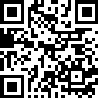 https://logoform.jp/form/LtJL/65654次頁に続く注意事項【誓約内容】・本概要の注意事項に同意した場合のみ申込みいただけます。　・本申込書は、あくまで申込みであり、参加を確約するものではありません。申込多数の場合は、主催者側で調整させていただきます。　・暴力団関係者及び反社会勢力に金品を提供する店舗は参加できません。　・主催者、警察、保健所等から指示があった場合は、指示に従ってください。・参加申込書の内容に虚偽があった場合、注意事項に違反があった場合は参加停止とさせていただきます。・本申込書に記入いただいた個人情報は、本イベントの参加店管理及びイベントに関する連絡以外には使用しません。ただし、警察及び保健所等公的機関から要請があった場合には、開示する場合があります。【実績報告】　・イベント期間中のお客様数、売上を管理し、イベント終了後に御報告ください。（今後の参考とするため、その他の目的には使用しません）【諸注意】　・参加店は、販売した食品など自店舗に関連して事故、苦情等が発生した場合、これに対しての全ての責任を負っていただきます。　・お茶菓子を自店舗で調理し、提供する場合は、飲食店営業の許可を取得してください。　　（既製品を提供する場合は、許可は必要ありません）。主催　御前崎市茶業振興協議会事務局（御前崎市役所農林水産課内）　〒437-1692　御前崎市池新田5585番地（電話 0537-85-1125）変更箇所前回今回金額・500円で3店舗のサービス。・200円で1サービス。（各店舗で都度払い）売上・全額事務局で回収して寄付。・各店舗の収益。茶葉提供変更なし変更なしお茶菓子代・上限1万円まで補助・補助なし